ПОСТАНОВЛЕНИЕ__________________                                                                                         № _______________О внесении изменений в Перечень муниципального имущества, находящегося в собственности муниципального образования «Город Глазов» и  свободного от прав третьих лиц ( за исключением  имущественных прав субъектов малого и среднего предпринимательства), предназначенного для передачи во владение и(или) в пользование на долгосрочной основе субъектам малого и среднего предпринимательства и организациям, образующим инфраструктуру поддержки субъектов малого и среднего предпринимательства, утвержденный Постановлением Администрации города Глазова от 28.03.2016 г. № 1/20В соответствии со ст. 18 Федерального закона от 24.07.2007 г. № 209-ФЗ «О развитии малого и среднего предпринимательства в Российской Федерации», Федеральным законом от  06.10.2003 г. № 131-ФЗ «Об общих принципах организации местного самоуправления в Российской Федерации», руководствуясь Постановлением Администрации  от 29.08.2017 г. № 1/90 «Об утверждении Порядка формирования, ведения, обязательного опубликования перечня муниципального имущества муниципального образования «Город Глазов», свободного от прав третьих лиц (за исключением имущественных прав субъектов малого и среднего предпринимательства), в целях предоставления муниципального имущества во владение и (или) в пользование на долгосрочной основе субъектам малого и среднего предпринимательства и организациям, образующим инфраструктуру поддержки субъектов малого и среднего предпринимательства»,  ПОСТАНОВЛЯЮ:1. Внести в Перечень муниципального имущества, находящегося в собственности муниципального образования «Город Глазов» и  свободного от прав третьих лиц ( за исключением  имущественных прав субъектов малого и среднего предпринимательства), предназначенного для передачи во владение и(или) в пользование на долгосрочной основе субъектам малого и среднего предпринимательства и организациям, образующим инфраструктуру поддержки субъектов малого и среднего предпринимательства, утвержденный Постановлением Администрации города Глазова от 28.03.2016 г. № 1/20, следующее изменение: 1.1. Дополнить Перечень пунктом 4 следующего содержания:2.  Настоящее постановление подлежит официальному опубликованию в средствах массовой информации, а также на официальном портале муниципального образования «Город Глазов».3. 	Контроль за исполнением настоящего постановления возложить на Первого заместителя Главы Администрации города Глазова по экономике, управлению муниципальным имуществом и развитию города И.А.Обухову.СОГЛАСОВАНО:Рассылка:Исп.: Хальфеева Ильсия Биктимеровна , 66-0312 Хальфеева И.Б.Разработчик проекта постановления: Отдел управления имуществомАдминистрация муниципального образования «Город Глазов» (Администрация города Глазова)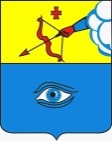  «Глазкар» муниципал кылдытэтлэн Администрациез(Глазкарлэн Администрациез)4.Встроенное помещениеНедвижимое имущество14,6кв.м.18:28:000034:2232Удмуртская Республика, г.Глазов, ул. Калинина, д. 8 АГлава города ГлазоваО.Н. БекмеметьевПервый заместитель Главы Администрации города Глазова по экономике, управлению муниципальным имуществом и развитию города____________И.А. Обухова__.__.2018Начальник управления экономики, развития города, промышленности, потребительского рынка и предпринимательства Администрации города Глазова____________К.Ю. Малюкова__.__.2018Начальник правового управления - главный юрист Администрации города Глазова____________О.Г. Васильева__.__.2018Начальник управления информационно-документационного обеспечения Администрации города Глазова____________Е.Н. Касимова__.__.2018Начальник управления имущественных отношений, наделенного правами юридического лица Администрации города Глазова30.03.2018 11:18 Согласовано____________О.В. Матвеева__.__.2018УИДООригиналУправление имущественных отношенийОригинал